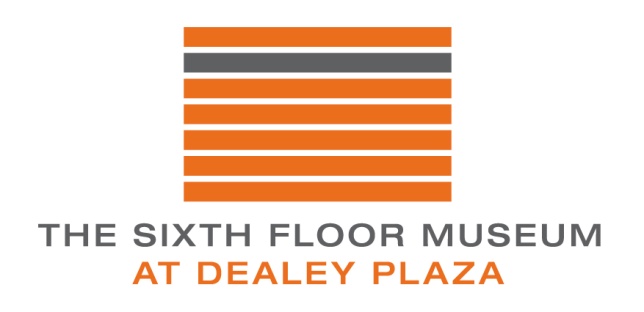 Middle or High School Lesson Plan Template and Primary Sources: Oral Histories and the Legacy of President John F. KennedyApril Adams, Tracy Foster, Wade Hamm, India Meissel, and Joel RosenzweigResource Set adapted from Teaching with Primary Sources, Library of Congress1.Essential Question/Prompt:What is the legacy of President Kennedy 50 years after his assassination?2. Lesson PlanThe teacher should give students an introduction regarding how to conduct an oral history interview and show students a clip of previously conducted (and recorded) interviews. (See resource set for examples.)Find a family member or family friend born prior to 1956. Establish a rapport with the person being interviewed. During the minimum 30 minute interview, the following questions should be asked:Where were you when John F. Kennedy was shot? What was your initial reaction?What do you recall/remember from the subsequent days?What he an effective president/leader? Why/why not?What do you feel is his legacy to the American people?What impact did he have on the Civil Rights Movement for African-Americans and Latinos?Students should be prepared to ask appropriate follow up and additional questions to make their interview as complete and interesting as possible.Turn the camera on yourself and ask the following questions:How did your oral history interview make you feel about history and about President KennedyWhat does President Kennedy’s life and legacy mean to you, 50 years after his assassination?3.Standards: State & NationalNational Standard Era 9TEKS: 113.32-9a,b,f; 113.32-29b,e,fResource SetResource SetResource SetResource SetResource SetResource SetOral History listings at The Sixth Floor MuseumOral History stepsOral History AssociationOral History Web resources(Resource Title Here)(Resource Title Here)Video examplesWebsiteWebsiteWebsite(Context)(Context)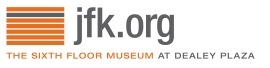 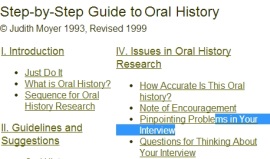 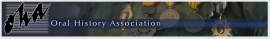 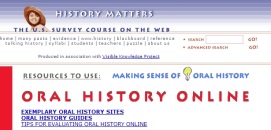 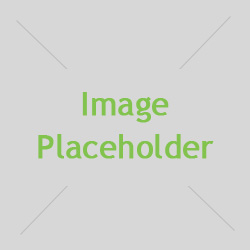 http://emuseum.jfk.org/view/objects/asimages/84/0/title-asc?t:state:flow=99ccbea7-90d9-4222-949f-2cf24c49e959http://dohistory.org/on_your_own/toolkit/oralHistory.htmlhttp://www.oralhistory.org/http://historymatters.gmu.edu/mse/oral/online.html(Resource Link Here)(Resource Link Here)